STMIK ATMA LUHUR PANGKALPINANG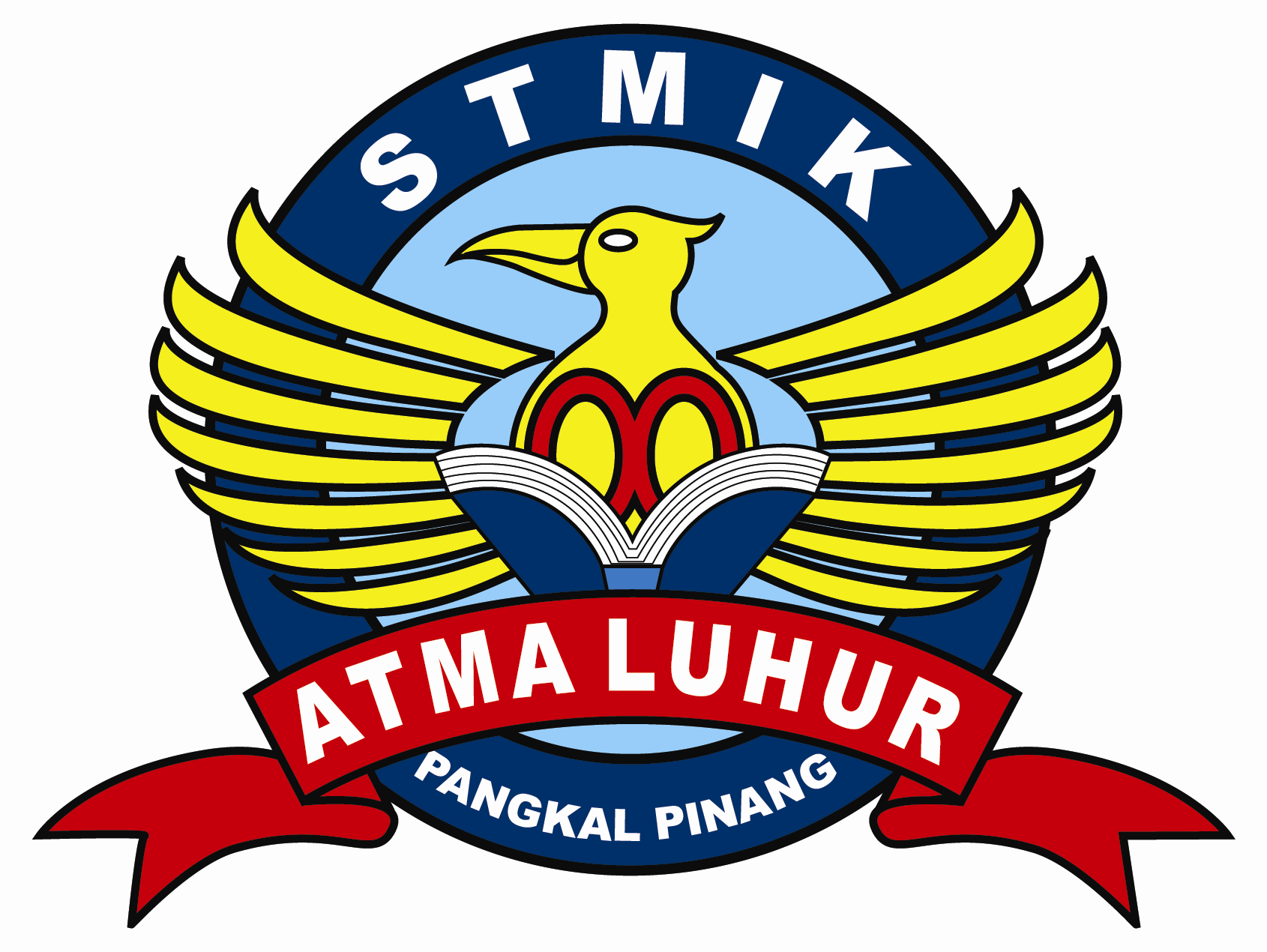 Jln. Jend.Sudirman – Selindung Lama PangkalpinangPropinsi Kepulauan Bangka BelitungBIODATA PENULIS SKRIPSIPendadaran/lulus Tanggal 	: 16 Maret 2013Wisuda Tanggal 		: ……………………………………………………………..NIM				: 1022500283Nama 				: Yuni AsmitaJenis Kelamin 			: Pria / WanitaTempat & Tanggal lahir 	: Kapit, 21 Juni 1989Status 				: Nikah / Belum NikahAgama 			: IslamProgram Studi 		: Sistem InformasiPekerjaan saat ini 		: Bagian Tata UsahaAlamat Rumah Asal 		: Kapit Kec. Parittiga, Bangka BaratNo Telpon / HP 		: 085273636969Nama Orang Tua 		: GumronPekerjaan Orang Tua 		: WiraswastaAlamat Orang Tua 		: Kapit Kec. Parittiga, Bangka BaratJudul Skripsi 	 :	Rancangan Sistem Informasi Penerimaan Siswa Baru Berbasis Web Pada Smp N 1 Parit Tiga Dosen Pembimbing 		: Okkita Rizan, M. KomPangkalpinang, 1 Juli 2013Penulis(Yuni Asmita)